Name: ________________________________________Mystery DocumentThe following excerpt is taken from a prominent well-known document. Read the quotes, and answer the questions that follow.“It is our true policy to steer clear of permanent alliances with any portion of the foreign world; so far, I mean, as we are now at liberty to do it; for let me not be understood as capable of patronizing infidelity to existing engagements. I hold the maxim no less applicable to public than to private affairs, that honesty is always the best policy. I repeat it, therefore, let those engagements be observed in their genuine sense. But, in my opinion, it is unnecessary and would be unwise to extend them.”1. What is the author suggesting? ______________________________________________________________________ _____________________________________________________________________________2. Why might the author suggest this? ___________________________________________________________________ _____________________________________________________________________________3. What document is this excerpt from? _________________________________________________________________4. What were other ideas from this document? (It’s not in the reading, but you are smart, so you know this.) _________ __________________________________________________________________________________________________________________________________________________________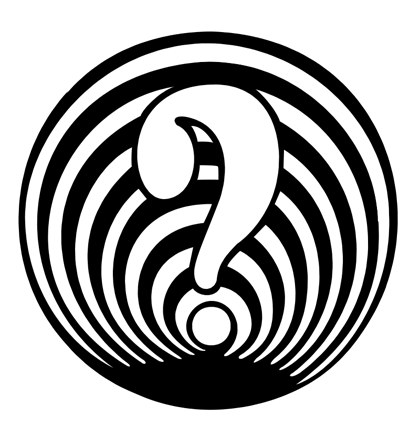 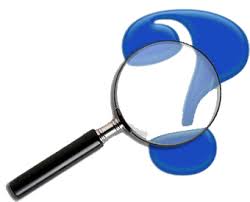 